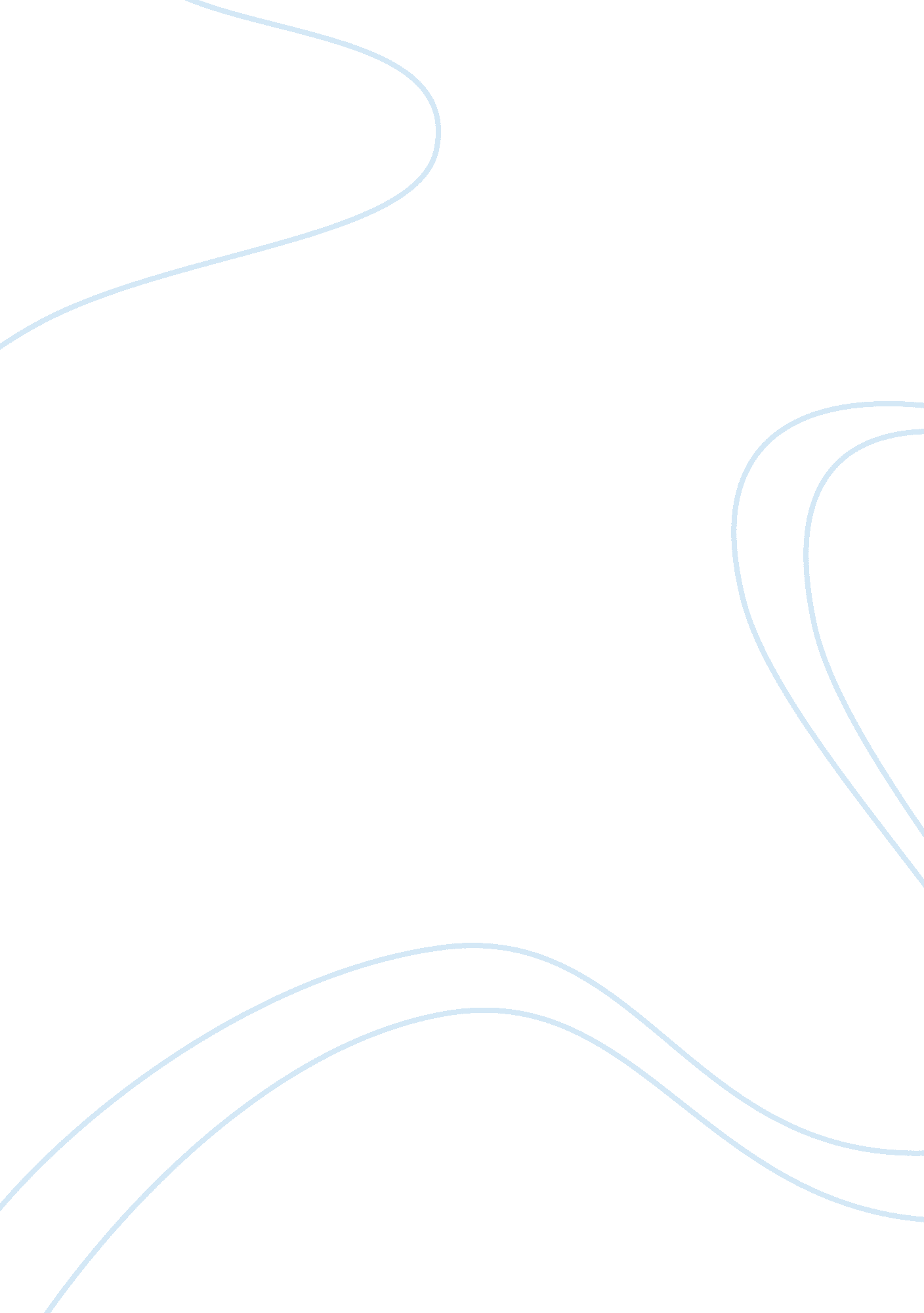 Museum of tolerance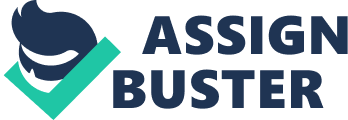 A VISIT TO THE MUSEUM OF TOLERANCE It is a wonder that this museum has been successful in operations from the start of its operation several years ago and up to the present. I was oriented that the administrative department, with its team of managers, clerks, bookkeepers, accountants, and even the messengers, is mainly responsible in the museum's standing in terms of managerial and financial aspects. The museum curators are responsible for the outside grants and contract money that it has enjoyed for many years. The educational and research department attracts support from various schools and universities. The people with the Public Programs department are responsible in increasing its collections from admission fees because of their successful strategies in attracting museum visitors. The museum without the expertise of the team from Collections department will not be able to accumulate the present collection of precious and prized pieces of arts, literature, and music. The people from Building Operations department are responsible for the museums physical condition and building security. 
Management has the responsibility to take necessary actions in order to address the pressing issue of big budget which has been cut from the museum's annual subsidy. After carefully reviewing the current administrative structure, collections, research, public programs, building operations, and all other museum activities, and after examining functional duties of each department, one can still cut the Building Operations department's budget. The building has enough security cameras that a dozen of security men are good enough to handle the museums security threat such as burglars, thieves, and vandals. 
I have visited several museums but this has been, by far, one of my favorites. The things may remind one of the horrors of the Holocaust but it serves to remind us of our own mortality. One can emerge out of it full of depressing thoughts but this museum provides a lasting impact on me because it gave me dark memories since there was a portion there which had images and objects reminiscent of the Holocaust. It puts everything in perspective as I am given a glimpse of how people lived during the Holocaust. The stories that it narrated were full of examples on how people survived then. The museum was an eye-opener because it portrays how often people are still ignorant about the many things about life. It was something that made me give my thanks that I had been spared from living then because it was a different kind of era. Sometimes I wonder why it is called the Museum of Tolerance because, with the manner with which people put up with those disturbing clips during the Holocaust, it is still something that will stay with you forever. The images on the different past and the genocide happening today makes me think that it may just be not true. But it was probably my own way of protecting myself from being shocked. All the artifacts and the videos zero in on the fact that once upon a time, these events happened to good people who were innocent of any charges but who died a terrible death. If only the museum opened people's eyes that we live in an era which is much better than the rest of the people, then, the museum's goal would not be laid to waste. One cannot leave the place without being touched to the core because of the lives laid to waste. The story of the holocaust survivor was poignant indeed and cut to our hearts. The artifacts that were shown convinced me that this actually is a reality and that many years ago; people's lives were snuffed out just like that. This Museum of Tolerance captures how it is to be fully alive and living life to the maximum without being afraid of losing one's life at the slightest mistake. The interactive exhibits made one's experience really a memory to remember and reminisce many times over when one is given to depression and abject sufferings. 
WORKS CITED 
Rollins, L. A. Los Angeles 'Museum of Tolerance' to Cost $30 Million 